Федеральное агентство связиСибирский Государственный Университет Телекоммуникаций и ИнформатикиМежрегиональный центр переподготовки специалистовКонтрольная работаПо дисциплине: Математическая логика и теория алгоритмовВыполнил: Группа: Вариант: 23Проверил: ___________________Новосибирск, 2020 гЗаписать рассуждение в логической символике и проверить правильность рассуждения методом Куайна, методом редукции и методом резолюцийЕсли бы у нее было много денег, то она бы ездила в институт на такси и тогда бы никогда не опаздывала.  У нее денег немного. Поэтому она постоянно опаздывает.Исчисление предикатовПользуясь определением формулы логики предикатов проверить, что  выражение является формулой. В формуле указать свободные и связанные переменные. Привести формулу к предваренной форме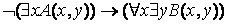 Теория алгоритмовПостроить машину Тьюринга для перевода из начальной конфигурации в заключительную. На ленте МТ записаны нули и единицы, пустые ячейки содержат нули, . Проверить работу машины Тьюринга для конкретных значений x,y. Нарисовать граф, соответствующий построенной МТ.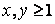 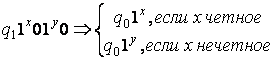 Показать примитивную рекурсивность функции f(x,y).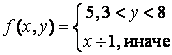 